Spelling test: Year 5Given: 8.6.21Test: 15.6.21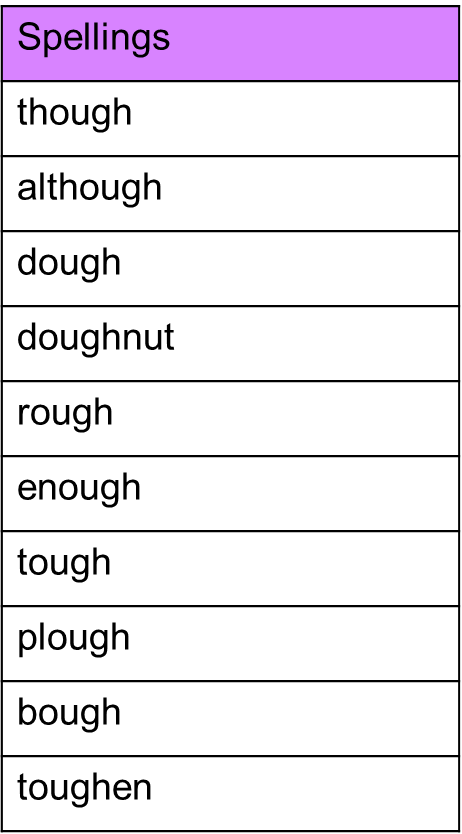 Spelling test: Year 6Given: 8.6.21Test: 15.6.21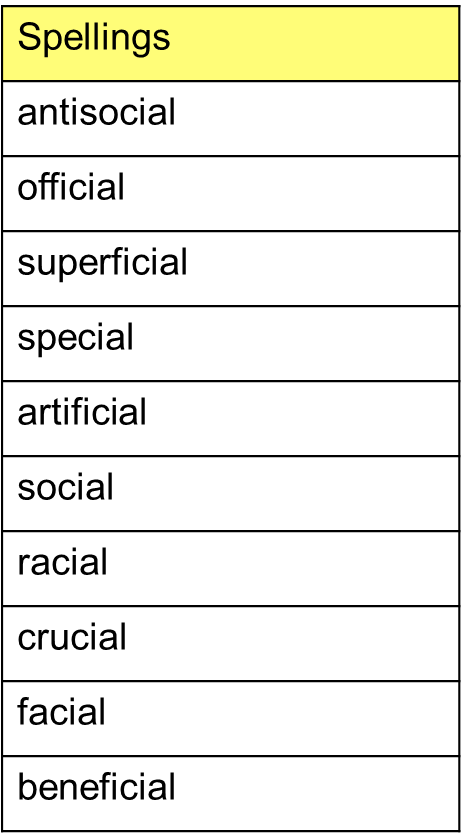 